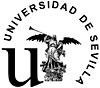 D./Dª. __________________________________________________________________________________________Con D.N.I. ______________________________________________________________________________________DOMICILIO: ____________________________________________________________________________________LOCALIDAD: _________________________________________________________________C.P.: _____________PROVINCIA: ___________________________________________________________TELÉFONO: _____________CORREO ELECTRÓNICO: ________________________________________________________________________EXPONE________________________________________________________________________________________________________________________________________________________________________________________________________________________________________________________________________________________________________________________________________________________________________________________________________________________________________________________________________________________________SOLICITAQue se le admita el formulario de participación en la convocatoria del “XIX CERTAMEN DE LETRAS HISPÁNICAS DE LA UNIVERSIDAD DE SEVILLA ‘RAFAEL DE CÓZAR’ (Año 2023)”, cuya documentación será aportada telemáticamente a través de la página web del CICUS, declarando bajo su responsabilidad que son ciertos todos los datos y declaraciones que se incorporan en los mismos. RELACIÓN DE DOCUMENTOS QUE SE ADJUNTA:_________________________________________________________________________________________________________________________________________________________________________________________________________________________________Sevilla, a______de ________________de 20____                           Firma.